Раздел долгосрочного плана Линейные неравенства с одной переменнойРаздел долгосрочного плана Линейные неравенства с одной переменнойШкола: КГУ «Уваровская СШ»Школа: КГУ «Уваровская СШ»Школа: КГУ «Уваровская СШ»Дата:Дата:ФИО учителя: Даниличева О.С.ФИО учителя: Даниличева О.С.ФИО учителя: Даниличева О.С.Класс: 6Класс: 6Количество присутствующих:отсутствующих:отсутствующих:Тема урокаТема урокаЛинейные неравенства с одной переменной.Линейные неравенства с одной переменной.Линейные неравенства с одной переменной.Цели обучения, которые достигаются на данном уроке (ссылка на учебную программу)Цели обучения, которые достигаются на данном уроке (ссылка на учебную программу)6.2.2.10 решать линейные неравенства вида kx > b, kx ≥ b, kx < b, kx ≤ b;6.2.2.11 приводить неравенства с помощью алгебраических преобразований к неравенствам вида kx > b, kx ≥ b, kx < b, kx ≤ b;6.2.2.12 изображать решения неравенств на координатной прямой;6.2.2.13 записывать решения неравенств в виде числового промежутка.6.2.2.10 решать линейные неравенства вида kx > b, kx ≥ b, kx < b, kx ≤ b;6.2.2.11 приводить неравенства с помощью алгебраических преобразований к неравенствам вида kx > b, kx ≥ b, kx < b, kx ≤ b;6.2.2.12 изображать решения неравенств на координатной прямой;6.2.2.13 записывать решения неравенств в виде числового промежутка.6.2.2.10 решать линейные неравенства вида kx > b, kx ≥ b, kx < b, kx ≤ b;6.2.2.11 приводить неравенства с помощью алгебраических преобразований к неравенствам вида kx > b, kx ≥ b, kx < b, kx ≤ b;6.2.2.12 изображать решения неравенств на координатной прямой;6.2.2.13 записывать решения неравенств в виде числового промежутка.Цели урокаЦели урока1)  приводить неравенство к линейному неравенству с одной переменной;2)  решать линейные неравенства с одной переменной;3) уметь изображать на числовой прямой решение линейного неравенства и записывать его в виде числового промежутка.1)  приводить неравенство к линейному неравенству с одной переменной;2)  решать линейные неравенства с одной переменной;3) уметь изображать на числовой прямой решение линейного неравенства и записывать его в виде числового промежутка.1)  приводить неравенство к линейному неравенству с одной переменной;2)  решать линейные неравенства с одной переменной;3) уметь изображать на числовой прямой решение линейного неравенства и записывать его в виде числового промежутка.Критерии оцениванияКритерии оцениванияВсе обучающиеся смогут: решать линейные неравенства. Большинство обучающихся смогут:  решать линейные неравенства, используя алгебраические преобразования. Некоторые обучающиеся смогут: применять полученные знания при решении двойных неравенств.Все обучающиеся смогут: решать линейные неравенства. Большинство обучающихся смогут:  решать линейные неравенства, используя алгебраические преобразования. Некоторые обучающиеся смогут: применять полученные знания при решении двойных неравенств.Все обучающиеся смогут: решать линейные неравенства. Большинство обучающихся смогут:  решать линейные неравенства, используя алгебраические преобразования. Некоторые обучающиеся смогут: применять полученные знания при решении двойных неравенств.Языковые целиЯзыковые цели– воспроизводить формулировку определения  линейного неравенства с одной переменной;– читать неравенства и числовые промежутки;– комментировать решение линейных неравенств с одной переменной.– воспроизводить формулировку определения  линейного неравенства с одной переменной;– читать неравенства и числовые промежутки;– комментировать решение линейных неравенств с одной переменной.– воспроизводить формулировку определения  линейного неравенства с одной переменной;– читать неравенства и числовые промежутки;– комментировать решение линейных неравенств с одной переменной.Привитие ценностей Привитие ценностей сотрудничество, уважение, коммуникабельностьсотрудничество, уважение, коммуникабельностьсотрудничество, уважение, коммуникабельностьПредварительные знанияПредварительные знанияУмение сравнивать величины, решать линейные уравнения с одной переменной, изображать точки на числовой прямой.Умение сравнивать величины, решать линейные уравнения с одной переменной, изображать точки на числовой прямой.Умение сравнивать величины, решать линейные уравнения с одной переменной, изображать точки на числовой прямой.Ход урокаХод урокаХод урокаХод урокаХод урокаЗапланированные этапы урокаЗапланированная деятельность на урокеЗапланированная деятельность на урокеЗапланированная деятельность на урокеРесурсыНачало урока2 минОрганизационный момент. (2мин)Учащиеся разделены на 5 группы по 4 человек (по обученности) Распределение по ролямвыполняется на перемене, правила работы в группе висят на доскеПриветствие учеников. 1) Для создания психологической атмосферы прием («Улыбнитесь!»)Добрый день, уважаемые гости и ребята! Если день начинать с улыбки, то можно надеяться, что он пройдет удачно. Давайте с улыбкой поздороваемся друг с другом. Учащиеся поочередно касаются одноименных пальцев рук своего соседа, начиная с больших пальцев и говорят:желаю (соприкасаются большими пальцами);успеха (указательными);большого (средними);во всём (безымянными);и везде (мизинцами);Здравствуйте! (прикосновение всей ладонью)Присаживайтесь.Ребята, главная ваша задача на уроке – быть внимательными, активными и трудолюбивыми. Пусть сегодня эта будет вашей формулой успеха! Итак, начинаем!Организационный момент. (2мин)Учащиеся разделены на 5 группы по 4 человек (по обученности) Распределение по ролямвыполняется на перемене, правила работы в группе висят на доскеПриветствие учеников. 1) Для создания психологической атмосферы прием («Улыбнитесь!»)Добрый день, уважаемые гости и ребята! Если день начинать с улыбки, то можно надеяться, что он пройдет удачно. Давайте с улыбкой поздороваемся друг с другом. Учащиеся поочередно касаются одноименных пальцев рук своего соседа, начиная с больших пальцев и говорят:желаю (соприкасаются большими пальцами);успеха (указательными);большого (средними);во всём (безымянными);и везде (мизинцами);Здравствуйте! (прикосновение всей ладонью)Присаживайтесь.Ребята, главная ваша задача на уроке – быть внимательными, активными и трудолюбивыми. Пусть сегодня эта будет вашей формулой успеха! Итак, начинаем!Организационный момент. (2мин)Учащиеся разделены на 5 группы по 4 человек (по обученности) Распределение по ролямвыполняется на перемене, правила работы в группе висят на доскеПриветствие учеников. 1) Для создания психологической атмосферы прием («Улыбнитесь!»)Добрый день, уважаемые гости и ребята! Если день начинать с улыбки, то можно надеяться, что он пройдет удачно. Давайте с улыбкой поздороваемся друг с другом. Учащиеся поочередно касаются одноименных пальцев рук своего соседа, начиная с больших пальцев и говорят:желаю (соприкасаются большими пальцами);успеха (указательными);большого (средними);во всём (безымянными);и везде (мизинцами);Здравствуйте! (прикосновение всей ладонью)Присаживайтесь.Ребята, главная ваша задача на уроке – быть внимательными, активными и трудолюбивыми. Пусть сегодня эта будет вашей формулой успеха! Итак, начинаем!Середина урока 31мин1. Целеполагание (5 мин)Давайте, ребята, вместе с вами определим тему и цели нашего урока. Для этого я предлагаю вам поработать в группах, роли вами распределены на перемене, не забываем и о правилах работы.Вы должны выполнить предложенные вам задания и назвать словосочетание или слово, которое у вас получилось. Время выполнения 2 мин.1 группа С: задания с помощью устного счета (действия над рациональными числами) словосочетание - числовой промежуток+; 2 группа В: найдите соответствие, словосочетание - строгие и нестрогие+; 3 группа и 4 группа А: зачеркните буквы и прочитайте словосочетание – координатная прямая)+; полуинтервал и луч5 группа: отрезок и интервалИтак, у вас получилось: числовой промежуток, строгие и нестрогие, координатная прямая, полуинтервал и луч, интервал и отрезок. Скажите мне, пожалуйста, какая тема урока у нас сегодня? (Линейные неравенства с одной переменной). Откроем тетради, запишем число и тему урока.Теперь нужно определить цель урока. Из предложенных целей выберите ту, которую сегодня вы будете достигать на уроке (в группах идет обсуждение, затем учащиеся поднимают табличку с нужной цифрой). Итак, сегодня вы должны Систематизировать и обобщить знания по теме «Линейные неравенства с одной переменной»2) Определение цели (предлагается каждой группе определить цель)1)  приводить неравенство к линейному неравенству с одной переменной;2)  решать линейные неравенства с одной переменной;3) уметь изображать на числовой прямой решение линейного неравенства и записывать его в виде числового промежутка.3) Критерии оценивания: Все обучающиеся смогут: решать линейные неравенства. Большинство обучающихся смогут:  решать линейные неравенства, используя алгебраические преобразования. Некоторые обучающиеся смогут: применять полученные знания при решении двойных неравенств.4) Маршрутный листПеред вами на партах лежит маршрутный лист, не забывайте оценивать себя на каждом этапе: этапе актуализации знаний, этап практическая работа и этап задание в группах.2. Проверка Домашнего задания (1 мни)Уч-ся предлагается сверить ответы дом.задания и выставить кол-во баллов. 5 заданий – 5, 4 задания – 4 б, и т.д. (самопроверка и самооценивание)3. Актуализация знаний (5 мин)1) фронт.опросКакие неравенства называются линейными с одной переменной?Что называется решением линейного неравенства с одной переменной?Что значит решить неравенство?2) Устная работа:Раскройте скобки: 2+(х-3); х-(3+2х); 5(х-1)Прочитайте неравенства: х>5; x<-2; -1≤x≤4Прочитайте числовые промежутки:[3;+∞); (-∞; -7); [-2; 5]; (-1.5; 3.5); (-9; 10]Назовите эти промежутки.Объясните, в каких случаях ставится круглая скобка, в каких  квадратная?3) Найдите ошибку  в решении (на мультимедийной доске)Проверка и оценивание учителя4.Практическая работа «Один в поле не воин» МАХ 4 балла(решение ЛН по уровням – взаимопроверка в парах (группа А – по образцу, группа В – сами проверяют, Группа С на доске)Следующий этап урока «Критический друг!». Вы решаете каждый самостоятельно неравенства, обмениваетесь тетрадями и выполняете взаимопроверку. Ваша группа по образцу, ваша самостоятельно, и Вы на доске. Время выполнения: 5 минГруппа Адескрипторы:- переносит слагаемые из одной части неравенства в другую, меняя знак;- приводит подобные слагаемые;- правильно определяет решение линейного неравенства;- правильно изображает решение линейного неравенства;- записывает решение линейного неравенства в  виде числового промежутка.Группа Вдескрипторы:- правильно раскрывают скобки;- переносит слагаемые из одной части неравенства в другую, меняя знак;- приводит подобные слагаемые;- правильно определяет решение линейного неравенства;- правильно изображает решение линейного неравенства;- записывает решение линейного неравенства в  виде числового промежутка.Группа Сдескрипторы:- правильно приводит дроби к общему знаменателю;- правильно раскрывает скобки;- переносит слагаемые из одной части неравенства в другую, меняя знак;- приводит подобные слагаемые;- правильно определяет решение линейного неравенства;- правильно изображает решение линейного неравенства;- записывает решение линейного неравенства в  виде числового промежутка.дескрипторы:- приводит к общему знаменателю;- составляет систему неравенств;- переносит слагаемые из одной части неравенства в другую, меняя знак;- приводит подобные слагаемые;- правильно определяет решение линейного неравенства;- правильно изображает решение линейного неравенства;- записывает решение линейного неравенства в  виде числового промежутка.1 учащийся на мультимедийной доске5. Работа в группах «Вместе мы сила!»“В одиночку можно сделать так мало; вместе можно сделать так много.” – Helen KellerЭто место одно из сакральных мест Казахстана, в ВКО представлено двумя вершинами в виде неправильных пирами, почти отвесно падающими на север к Аккемскому леднику и постепенно снижающимися к югу, в сторону Катунского ледника. Чтобы немного познакомиться с этим местом, каждый из вас будет выполнять часть группового задания. И затем объединим вашу информацию в одно целое.Уровень А1Решите неравенства и по ответам соберите картинку.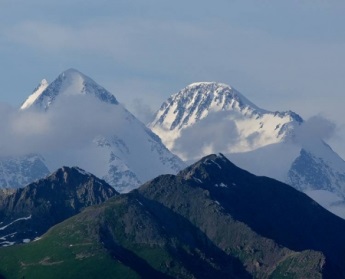 1) 5у+93-7у2)  3х+1≤4х-53) 6-5у>3у-24) 3-7у>5у-3Уровень А2Поскольку этот горный  массив занимает значительную часть высокогорий, здесь представляют интерес редкие виды, произрастающие в альпийском оясе, многие из которых занесены в красную книгу. Например  — …Решите неравенства, заполните таблицу и полученное словосочетание вствьте в текст.1) 5у+93-7у  кость 2)  3х+1≤4х-5 ская3) 6-5у>3у-2 живо4) 3-7у>5у-3 укокУровень В 1Решите неравенства и вставьте полученные числа в текст:На склонах этого массива  и в долинах известно (1) ледников, общей площадью (2) квадратных километров, он  несет на себе почти (3) % ледников Катунского хребта, что составляет свыше (4) процентов площади его оледенения. 1) Найдите наибольшее целое значение неравенства 0,1(х-2)+3(х+0,2)<2(0.5-4x)      2) Найдите наибольшее целое значение неравенства 0,4(х+4)-0,2(3+х)>0.5(x-7) 3) Найдите наименьшее целое значение неравенства 0,7(х-2)-0,1(4+х)>0,4(x-3)  4) Найдите наименьшее целое значение неравенства 0,3(х+1)+0,4(3-х)<0,2(5+3х)  Уровень В2 Поскольку этот горный  массив занимает значительную часть высокогорий, здесь представляют интерес редкие виды растений, произрастающие в альпийском поясе, многие из которых занесены в красную книгу. Например  — живокость укокская.Из мелких же млекопитающих по каменистым россыпям и ерникам распространены: ………Решите неравенства, заполните таблицу и полученное словосочетание вствьте в текст.1) 2(х+1)-х≤3(х+4) (буро)2) 7х+4(х-2)>6(1+x) (тунд)3) 2(x-1)-3(x+2)<6(1+x) (зубка)4) 7(y+3)-2(y+2)≥4y+1 (ряная)Уровень СВыполните задания и из ответов составьте высоту ........  м этого массива  1, 2, 3, 41) Найдите среднее арифметического целых решений неравенства: 2) Найдите среднее арифметического целых решений неравенства: 3) Найдите среднее арифметического целых решений неравенства: 4) Найдите среднее арифметического целых решений неравенства: Обратная связь по условию задания и дескрипторам1. Целеполагание (5 мин)Давайте, ребята, вместе с вами определим тему и цели нашего урока. Для этого я предлагаю вам поработать в группах, роли вами распределены на перемене, не забываем и о правилах работы.Вы должны выполнить предложенные вам задания и назвать словосочетание или слово, которое у вас получилось. Время выполнения 2 мин.1 группа С: задания с помощью устного счета (действия над рациональными числами) словосочетание - числовой промежуток+; 2 группа В: найдите соответствие, словосочетание - строгие и нестрогие+; 3 группа и 4 группа А: зачеркните буквы и прочитайте словосочетание – координатная прямая)+; полуинтервал и луч5 группа: отрезок и интервалИтак, у вас получилось: числовой промежуток, строгие и нестрогие, координатная прямая, полуинтервал и луч, интервал и отрезок. Скажите мне, пожалуйста, какая тема урока у нас сегодня? (Линейные неравенства с одной переменной). Откроем тетради, запишем число и тему урока.Теперь нужно определить цель урока. Из предложенных целей выберите ту, которую сегодня вы будете достигать на уроке (в группах идет обсуждение, затем учащиеся поднимают табличку с нужной цифрой). Итак, сегодня вы должны Систематизировать и обобщить знания по теме «Линейные неравенства с одной переменной»2) Определение цели (предлагается каждой группе определить цель)1)  приводить неравенство к линейному неравенству с одной переменной;2)  решать линейные неравенства с одной переменной;3) уметь изображать на числовой прямой решение линейного неравенства и записывать его в виде числового промежутка.3) Критерии оценивания: Все обучающиеся смогут: решать линейные неравенства. Большинство обучающихся смогут:  решать линейные неравенства, используя алгебраические преобразования. Некоторые обучающиеся смогут: применять полученные знания при решении двойных неравенств.4) Маршрутный листПеред вами на партах лежит маршрутный лист, не забывайте оценивать себя на каждом этапе: этапе актуализации знаний, этап практическая работа и этап задание в группах.2. Проверка Домашнего задания (1 мни)Уч-ся предлагается сверить ответы дом.задания и выставить кол-во баллов. 5 заданий – 5, 4 задания – 4 б, и т.д. (самопроверка и самооценивание)3. Актуализация знаний (5 мин)1) фронт.опросКакие неравенства называются линейными с одной переменной?Что называется решением линейного неравенства с одной переменной?Что значит решить неравенство?2) Устная работа:Раскройте скобки: 2+(х-3); х-(3+2х); 5(х-1)Прочитайте неравенства: х>5; x<-2; -1≤x≤4Прочитайте числовые промежутки:[3;+∞); (-∞; -7); [-2; 5]; (-1.5; 3.5); (-9; 10]Назовите эти промежутки.Объясните, в каких случаях ставится круглая скобка, в каких  квадратная?3) Найдите ошибку  в решении (на мультимедийной доске)Проверка и оценивание учителя4.Практическая работа «Один в поле не воин» МАХ 4 балла(решение ЛН по уровням – взаимопроверка в парах (группа А – по образцу, группа В – сами проверяют, Группа С на доске)Следующий этап урока «Критический друг!». Вы решаете каждый самостоятельно неравенства, обмениваетесь тетрадями и выполняете взаимопроверку. Ваша группа по образцу, ваша самостоятельно, и Вы на доске. Время выполнения: 5 минГруппа Адескрипторы:- переносит слагаемые из одной части неравенства в другую, меняя знак;- приводит подобные слагаемые;- правильно определяет решение линейного неравенства;- правильно изображает решение линейного неравенства;- записывает решение линейного неравенства в  виде числового промежутка.Группа Вдескрипторы:- правильно раскрывают скобки;- переносит слагаемые из одной части неравенства в другую, меняя знак;- приводит подобные слагаемые;- правильно определяет решение линейного неравенства;- правильно изображает решение линейного неравенства;- записывает решение линейного неравенства в  виде числового промежутка.Группа Сдескрипторы:- правильно приводит дроби к общему знаменателю;- правильно раскрывает скобки;- переносит слагаемые из одной части неравенства в другую, меняя знак;- приводит подобные слагаемые;- правильно определяет решение линейного неравенства;- правильно изображает решение линейного неравенства;- записывает решение линейного неравенства в  виде числового промежутка.дескрипторы:- приводит к общему знаменателю;- составляет систему неравенств;- переносит слагаемые из одной части неравенства в другую, меняя знак;- приводит подобные слагаемые;- правильно определяет решение линейного неравенства;- правильно изображает решение линейного неравенства;- записывает решение линейного неравенства в  виде числового промежутка.1 учащийся на мультимедийной доске5. Работа в группах «Вместе мы сила!»“В одиночку можно сделать так мало; вместе можно сделать так много.” – Helen KellerЭто место одно из сакральных мест Казахстана, в ВКО представлено двумя вершинами в виде неправильных пирами, почти отвесно падающими на север к Аккемскому леднику и постепенно снижающимися к югу, в сторону Катунского ледника. Чтобы немного познакомиться с этим местом, каждый из вас будет выполнять часть группового задания. И затем объединим вашу информацию в одно целое.Уровень А1Решите неравенства и по ответам соберите картинку.1) 5у+93-7у2)  3х+1≤4х-53) 6-5у>3у-24) 3-7у>5у-3Уровень А2Поскольку этот горный  массив занимает значительную часть высокогорий, здесь представляют интерес редкие виды, произрастающие в альпийском оясе, многие из которых занесены в красную книгу. Например  — …Решите неравенства, заполните таблицу и полученное словосочетание вствьте в текст.1) 5у+93-7у  кость 2)  3х+1≤4х-5 ская3) 6-5у>3у-2 живо4) 3-7у>5у-3 укокУровень В 1Решите неравенства и вставьте полученные числа в текст:На склонах этого массива  и в долинах известно (1) ледников, общей площадью (2) квадратных километров, он  несет на себе почти (3) % ледников Катунского хребта, что составляет свыше (4) процентов площади его оледенения. 1) Найдите наибольшее целое значение неравенства 0,1(х-2)+3(х+0,2)<2(0.5-4x)      2) Найдите наибольшее целое значение неравенства 0,4(х+4)-0,2(3+х)>0.5(x-7) 3) Найдите наименьшее целое значение неравенства 0,7(х-2)-0,1(4+х)>0,4(x-3)  4) Найдите наименьшее целое значение неравенства 0,3(х+1)+0,4(3-х)<0,2(5+3х)  Уровень В2 Поскольку этот горный  массив занимает значительную часть высокогорий, здесь представляют интерес редкие виды растений, произрастающие в альпийском поясе, многие из которых занесены в красную книгу. Например  — живокость укокская.Из мелких же млекопитающих по каменистым россыпям и ерникам распространены: ………Решите неравенства, заполните таблицу и полученное словосочетание вствьте в текст.1) 2(х+1)-х≤3(х+4) (буро)2) 7х+4(х-2)>6(1+x) (тунд)3) 2(x-1)-3(x+2)<6(1+x) (зубка)4) 7(y+3)-2(y+2)≥4y+1 (ряная)Уровень СВыполните задания и из ответов составьте высоту ........  м этого массива  1, 2, 3, 41) Найдите среднее арифметического целых решений неравенства: 2) Найдите среднее арифметического целых решений неравенства: 3) Найдите среднее арифметического целых решений неравенства: 4) Найдите среднее арифметического целых решений неравенства: Обратная связь по условию задания и дескрипторам1. Целеполагание (5 мин)Давайте, ребята, вместе с вами определим тему и цели нашего урока. Для этого я предлагаю вам поработать в группах, роли вами распределены на перемене, не забываем и о правилах работы.Вы должны выполнить предложенные вам задания и назвать словосочетание или слово, которое у вас получилось. Время выполнения 2 мин.1 группа С: задания с помощью устного счета (действия над рациональными числами) словосочетание - числовой промежуток+; 2 группа В: найдите соответствие, словосочетание - строгие и нестрогие+; 3 группа и 4 группа А: зачеркните буквы и прочитайте словосочетание – координатная прямая)+; полуинтервал и луч5 группа: отрезок и интервалИтак, у вас получилось: числовой промежуток, строгие и нестрогие, координатная прямая, полуинтервал и луч, интервал и отрезок. Скажите мне, пожалуйста, какая тема урока у нас сегодня? (Линейные неравенства с одной переменной). Откроем тетради, запишем число и тему урока.Теперь нужно определить цель урока. Из предложенных целей выберите ту, которую сегодня вы будете достигать на уроке (в группах идет обсуждение, затем учащиеся поднимают табличку с нужной цифрой). Итак, сегодня вы должны Систематизировать и обобщить знания по теме «Линейные неравенства с одной переменной»2) Определение цели (предлагается каждой группе определить цель)1)  приводить неравенство к линейному неравенству с одной переменной;2)  решать линейные неравенства с одной переменной;3) уметь изображать на числовой прямой решение линейного неравенства и записывать его в виде числового промежутка.3) Критерии оценивания: Все обучающиеся смогут: решать линейные неравенства. Большинство обучающихся смогут:  решать линейные неравенства, используя алгебраические преобразования. Некоторые обучающиеся смогут: применять полученные знания при решении двойных неравенств.4) Маршрутный листПеред вами на партах лежит маршрутный лист, не забывайте оценивать себя на каждом этапе: этапе актуализации знаний, этап практическая работа и этап задание в группах.2. Проверка Домашнего задания (1 мни)Уч-ся предлагается сверить ответы дом.задания и выставить кол-во баллов. 5 заданий – 5, 4 задания – 4 б, и т.д. (самопроверка и самооценивание)3. Актуализация знаний (5 мин)1) фронт.опросКакие неравенства называются линейными с одной переменной?Что называется решением линейного неравенства с одной переменной?Что значит решить неравенство?2) Устная работа:Раскройте скобки: 2+(х-3); х-(3+2х); 5(х-1)Прочитайте неравенства: х>5; x<-2; -1≤x≤4Прочитайте числовые промежутки:[3;+∞); (-∞; -7); [-2; 5]; (-1.5; 3.5); (-9; 10]Назовите эти промежутки.Объясните, в каких случаях ставится круглая скобка, в каких  квадратная?3) Найдите ошибку  в решении (на мультимедийной доске)Проверка и оценивание учителя4.Практическая работа «Один в поле не воин» МАХ 4 балла(решение ЛН по уровням – взаимопроверка в парах (группа А – по образцу, группа В – сами проверяют, Группа С на доске)Следующий этап урока «Критический друг!». Вы решаете каждый самостоятельно неравенства, обмениваетесь тетрадями и выполняете взаимопроверку. Ваша группа по образцу, ваша самостоятельно, и Вы на доске. Время выполнения: 5 минГруппа Адескрипторы:- переносит слагаемые из одной части неравенства в другую, меняя знак;- приводит подобные слагаемые;- правильно определяет решение линейного неравенства;- правильно изображает решение линейного неравенства;- записывает решение линейного неравенства в  виде числового промежутка.Группа Вдескрипторы:- правильно раскрывают скобки;- переносит слагаемые из одной части неравенства в другую, меняя знак;- приводит подобные слагаемые;- правильно определяет решение линейного неравенства;- правильно изображает решение линейного неравенства;- записывает решение линейного неравенства в  виде числового промежутка.Группа Сдескрипторы:- правильно приводит дроби к общему знаменателю;- правильно раскрывает скобки;- переносит слагаемые из одной части неравенства в другую, меняя знак;- приводит подобные слагаемые;- правильно определяет решение линейного неравенства;- правильно изображает решение линейного неравенства;- записывает решение линейного неравенства в  виде числового промежутка.дескрипторы:- приводит к общему знаменателю;- составляет систему неравенств;- переносит слагаемые из одной части неравенства в другую, меняя знак;- приводит подобные слагаемые;- правильно определяет решение линейного неравенства;- правильно изображает решение линейного неравенства;- записывает решение линейного неравенства в  виде числового промежутка.1 учащийся на мультимедийной доске5. Работа в группах «Вместе мы сила!»“В одиночку можно сделать так мало; вместе можно сделать так много.” – Helen KellerЭто место одно из сакральных мест Казахстана, в ВКО представлено двумя вершинами в виде неправильных пирами, почти отвесно падающими на север к Аккемскому леднику и постепенно снижающимися к югу, в сторону Катунского ледника. Чтобы немного познакомиться с этим местом, каждый из вас будет выполнять часть группового задания. И затем объединим вашу информацию в одно целое.Уровень А1Решите неравенства и по ответам соберите картинку.1) 5у+93-7у2)  3х+1≤4х-53) 6-5у>3у-24) 3-7у>5у-3Уровень А2Поскольку этот горный  массив занимает значительную часть высокогорий, здесь представляют интерес редкие виды, произрастающие в альпийском оясе, многие из которых занесены в красную книгу. Например  — …Решите неравенства, заполните таблицу и полученное словосочетание вствьте в текст.1) 5у+93-7у  кость 2)  3х+1≤4х-5 ская3) 6-5у>3у-2 живо4) 3-7у>5у-3 укокУровень В 1Решите неравенства и вставьте полученные числа в текст:На склонах этого массива  и в долинах известно (1) ледников, общей площадью (2) квадратных километров, он  несет на себе почти (3) % ледников Катунского хребта, что составляет свыше (4) процентов площади его оледенения. 1) Найдите наибольшее целое значение неравенства 0,1(х-2)+3(х+0,2)<2(0.5-4x)      2) Найдите наибольшее целое значение неравенства 0,4(х+4)-0,2(3+х)>0.5(x-7) 3) Найдите наименьшее целое значение неравенства 0,7(х-2)-0,1(4+х)>0,4(x-3)  4) Найдите наименьшее целое значение неравенства 0,3(х+1)+0,4(3-х)<0,2(5+3х)  Уровень В2 Поскольку этот горный  массив занимает значительную часть высокогорий, здесь представляют интерес редкие виды растений, произрастающие в альпийском поясе, многие из которых занесены в красную книгу. Например  — живокость укокская.Из мелких же млекопитающих по каменистым россыпям и ерникам распространены: ………Решите неравенства, заполните таблицу и полученное словосочетание вствьте в текст.1) 2(х+1)-х≤3(х+4) (буро)2) 7х+4(х-2)>6(1+x) (тунд)3) 2(x-1)-3(x+2)<6(1+x) (зубка)4) 7(y+3)-2(y+2)≥4y+1 (ряная)Уровень СВыполните задания и из ответов составьте высоту ........  м этого массива  1, 2, 3, 41) Найдите среднее арифметического целых решений неравенства: 2) Найдите среднее арифметического целых решений неравенства: 3) Найдите среднее арифметического целых решений неравенства: 4) Найдите среднее арифметического целых решений неравенства: Обратная связь по условию задания и дескрипторамКарточкиКонец урока5 мин